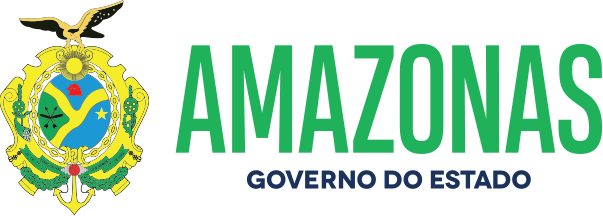 ESPÉCIE: Edital de Notificação de Imposição de Penalidade Nº 33/2022. O DETRAN/AM, fundamentado no caput do art. 282 da Lei 9.503, de 23.09.97, consubstanciado com a Resolução 619/16 do CONTRAN e no princípio constitucional do contraditório da CF; Considerando as reiteradas tentativas de entrega de Notificações de Imposição de Penalidade por infração de trânsito por meio postal; NOTIFICA que foram lavradas autuações cometidas pelos veículos de propriedade dos abaixo relacionados, facultando a efetivar Recurso em 1ª instância na JARI no prazo de quinze dias, a contar da data da publicação do presente edital, podendo ser adquirido o formulário para Recurso no site do DETRAN/AM. Da decisão da JARI caberá Recurso em 2ª instância junto ao CETRAN/AM na forma do art. 288/289 do CTB.Manaus, 30 de março de 2022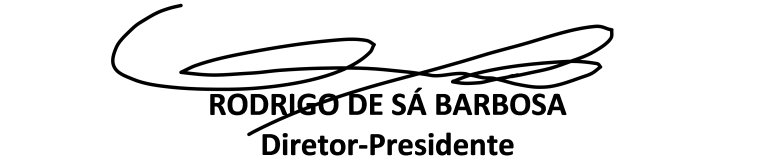 NºPlacaNº do AutoCódigo daInfraçãoData daAutuaçãoData do Recurso1 JXI-4026TD-00233227 672-6/1 31/12/21 29/04/222 JXU-1153TD-00228445 501-0/0 06/01/22 29/04/223 JXU-1153TD-00228446 501-0/0 06/01/22 29/04/224 NOP-6197TD-00227387 659-9/2 09/01/22 29/04/225 PHL-7955TD-00232962 703-0/1 19/01/22 29/04/226 JXY-5456TD-00233901 659-9/2 21/01/22 29/04/227 PHZ-8A31TD-00225484 703-0/1 06/01/22 29/04/228 NOK-7552TD-00230074 663-7/1 06/01/22 29/04/229 NOV-6326TD-00224071 659-9/2 07/01/22 29/04/2210 NOY-3I53TD-00233613 501-0/0 08/01/22 29/04/2211 NOY-3I53TD-00233614 663-7/1 08/01/22 29/04/2212 JXK-2418TD-00233771 659-9/2 09/01/22 29/04/2213 PHX-8B87TD-00216177 503-7/1 11/01/22 29/04/2214 PHX-8B87TD-00216178 663-7/1 11/01/22 29/04/2215 PHO-9727TD-00235416 659-9/2 21/01/22 29/04/2216 NOM-8188TD-00235623 672-6/1 22/01/22 29/04/2217 NEP-7F40TD-00224092 659-9/2 22/01/22 29/04/2218 OAC-3A99TD-00236117 501-0/0 23/01/22 29/04/2219 OAC-3A99TD-00236118 703-0/1 23/01/22 29/04/2220 OAC-3A99TD-00236119 734-0/0 23/01/22 29/04/2221 PHJ-8669TD-00235209 685-8/0 11/01/22 29/04/2222 JXV-1197TD-00232458 659-9/2 11/01/22 29/04/2223 NOO-5522TD-00234414 501-0/0 15/01/22 29/04/2224 PHO-5814TD-00231592 734-0/0 15/01/22 29/04/2225 QZW-8J38TD-00234437 659-9/2 25/01/22 29/04/2226 PHE-7088TD-00235628 655-6/1 26/01/22 29/04/2227 JXS-5784TD-00236340 672-6/1 27/01/22 29/04/2228 JXN-4112TD-00225198 518-5/2 28/01/22 29/04/2229 NPA-5073TD-00236451 640-8/0 28/01/22 29/04/2230 NPA-5073TD-00236452 664-5/0 28/01/22 29/04/2231 QZI-0D67TD-00234644 703-0/1 29/01/22 29/04/2232 OAN-5382TD-00235445 672-6/1 29/01/22 29/04/2233 OAI-9835TD-00234651 703-0/1 29/01/22 29/04/2234 PHJ-7301TD-00236484 518-5/2 29/01/22 29/04/2235 PHE-5438TD-00236141 659-9/2 30/01/22 29/04/2236 PHE-5438TD-00236142 501-0/0 30/01/22 29/04/2237 PHS-8270TD-00236147 501-0/0 30/01/22 29/04/2238 PHS-8270TD-00236148 734-0/0 30/01/22 29/04/2239 PHS-8270TD-00236149 663-7/1 30/01/22 29/04/2240 PHS-8270TD-00236150 672-6/1 30/01/22 29/04/2241 OAO-2474TD-00219178 659-9/2 30/01/22 29/04/2242 PHL-8175TD-00234445 703-0/1 30/01/22 29/04/2243 NOW-3421TD-00236824 659-9/2 30/01/22 29/04/2244 NOW-3421TD-00236825 504-5/0 30/01/22 29/04/2245 PHO-1870TD-00237109 640-8/0 31/01/22 29/04/2246 PHO-1870TD-00237110 676-9/0 31/01/22 29/04/2247 PHO-1870TD-00237111 663-7/2 31/01/22 29/04/22